Муниципальное автономное общеобразовательное учреждение Средняя общеобразовательная школа п.Головановский»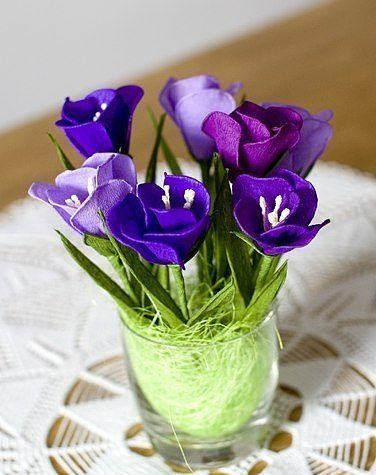 Учитель изобразительного искусства Семенова Алла  ВикторовнаАвгуст 2014 годДля работы нам потребуется:Креповая бумага Клей ПВАДеревянные шпажкиАкварельные краски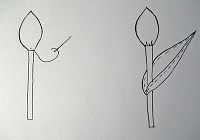 Подснежник можно выкроить по примерной схеме тюльпана.
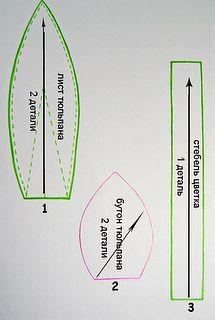 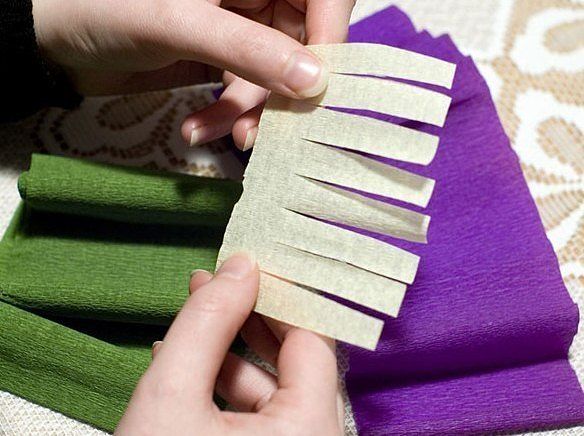 Изготовление тычинок: Отрезать полоску креповой бумаги, надрезать поперёк  полоски.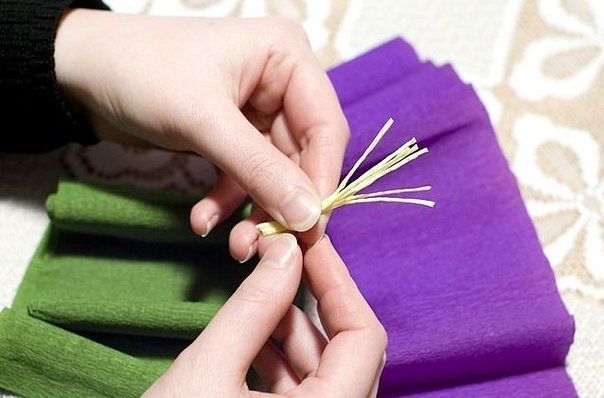 Надрезанные полоски скручиваем в жгутики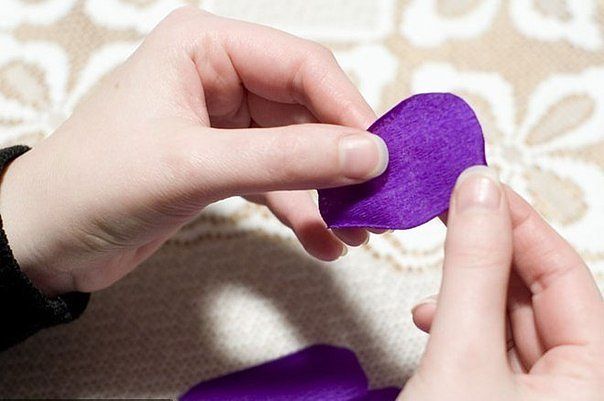 Вырезанные по схеме лепестки по краю подкручиваем слегка пальцами.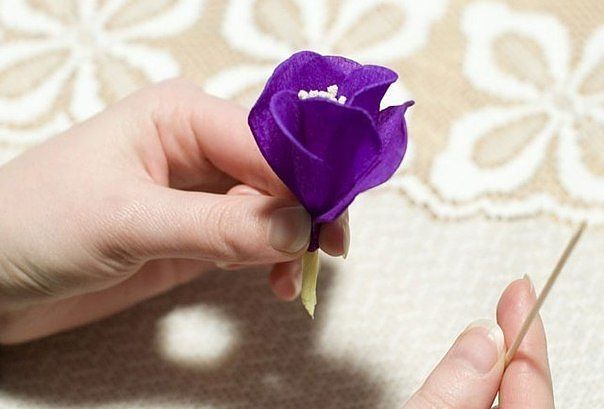 Собираем цветок на шпажку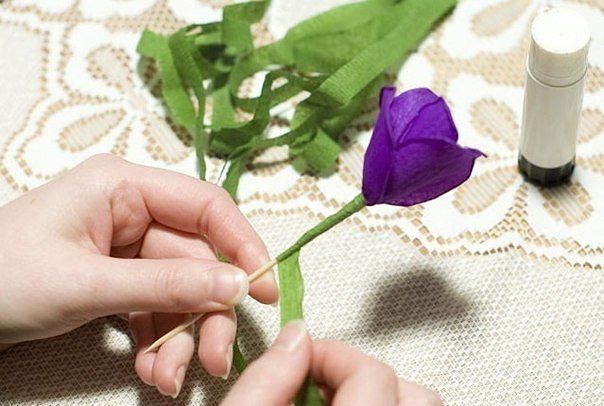 Шпажку обматываем зелёной креповой бумагой.	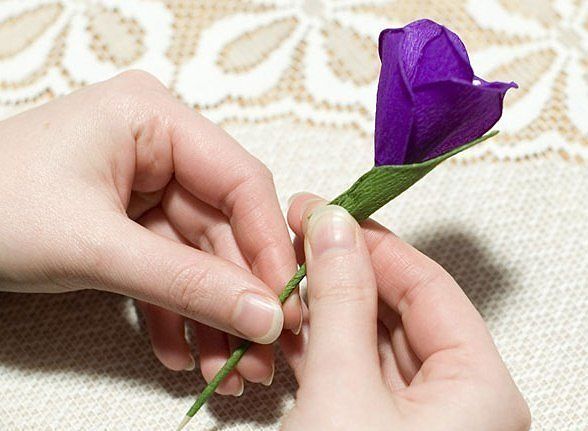 Прикрепляем лист.